Cesena, 2/3/23Circolare 100-22Al personale ATA e docentep.c. all’ufficio personaleAlla DSGAOggetto: convocazione di un’assemblea sindacale territoriale, del personale delle istituzioni scolastiche della provincia di Forlì-Cesena, sigla UIL RUA, 8/3/23Si informa  ai sensi dell’art. 23 del ccnl 2016-2018, che in data 8/3/2023 La FEDERAZIONE UIL Scuola RUA dell’Emilia Romagna indice una ASSEMBLEA SINDACALE REGIONALE in orario di servizio destinata a TUTTO IL PERSONALE DOCENTE e ATA DELLA SCUOLA, dalle ore 08.00 alle ore 10.00, con il seguente ordine del giorno:Tutte le novità su: Legge 104/92 e Congedi;Diritti e Doveri (speciale contratto);Mobilità docenti e ATAInterverranno: Paolo Pizzo Segretario Nazionale e Pasquale Raimondo Uil Scuola NazionaleL’assemblea si svolgerà in modalità a distanza mediante piattaforma Webex.I partecipanti accederanno attraverso il seguente link:https://uilscuolanazionale.webex.com/uilscuolanazionale/j.php?MTID=mb63a8fa4df17a99422349c25c64441fcPertanto, secondo le norme vigenti si richiede la dichiarazione preventiva di partecipazione entro le ore 13,00 di sabato  4 marzo, allo scopo di consentire sostituzioni dei docenti partecipanti, sugli appositi fogli firma in allegato. Disponibilità in portineria di entrambi i plessi.						Il DSASSEMBLEA DOCENTI E ATA UIL RUA 8/3/23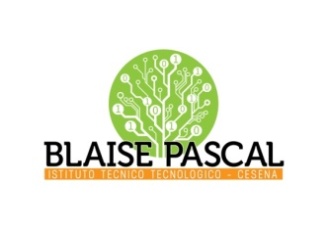 ISTITUTO Superiore 
Pascal/ComandiniP.le Macrelli, 100 
47521 Cesena 
Tel. +39 054722792 
Cod.fisc. 90076540401 - Cod.Mecc. FOIS01100L
FOIS01100L@istruzione.itFOIS01100L@pec.istruzione.it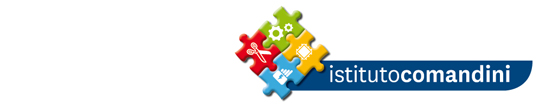 cognomenomeprofilofirma per adesione